§2517.  Standard provisions -- annuity and pure endowment contracts1.   No annuity or pure endowment contract, other than reversionary annuities, also called survivorship annuities, or group annuities and except as stated herein, shall be delivered or issued for delivery in this State unless it contains in substance each of the provisions specified in sections 2518 to 2523. Any of such provisions not applicable to single premium annuities or single premium pure endowment contracts shall not, to that extent, be incorporated therein.[PL 1969, c. 132, §1 (NEW).]2.   This section shall not apply to contracts for deferred annuities included in, or upon the lives of beneficiaries under, life insurance policies, nor to variable annuity contracts.[PL 1969, c. 132, §1 (NEW).]3.   The superintendent shall adopt rules regarding the suitability of sales of annuities for the purpose of protecting the consumer and furthering uniformity of laws with other states.  Rules adopted pursuant to this section are routine technical rules pursuant to Title 5, chapter 375, subchapter 2‑A.[PL 2005, c. 65, Pt. B, §1 (NEW).]SECTION HISTORYPL 1969, c. 132, §1 (NEW). PL 2005, c. 65, §B1 (AMD). The State of Maine claims a copyright in its codified statutes. If you intend to republish this material, we require that you include the following disclaimer in your publication:All copyrights and other rights to statutory text are reserved by the State of Maine. The text included in this publication reflects changes made through the First Regular and First Special Session of the 131st Maine Legislature and is current through November 1. 2023
                    . The text is subject to change without notice. It is a version that has not been officially certified by the Secretary of State. Refer to the Maine Revised Statutes Annotated and supplements for certified text.
                The Office of the Revisor of Statutes also requests that you send us one copy of any statutory publication you may produce. Our goal is not to restrict publishing activity, but to keep track of who is publishing what, to identify any needless duplication and to preserve the State's copyright rights.PLEASE NOTE: The Revisor's Office cannot perform research for or provide legal advice or interpretation of Maine law to the public. If you need legal assistance, please contact a qualified attorney.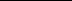 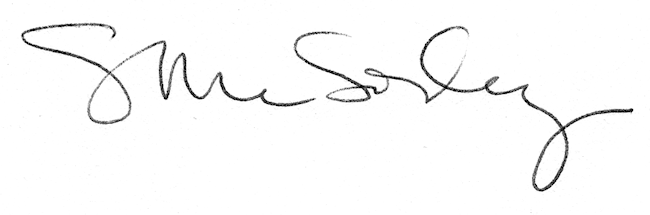 